Department of Real EstateBRE ProgramDaffodil International University (DIU)Tentative Course Offering; Summer-2021 Semester (Revised: Version-2)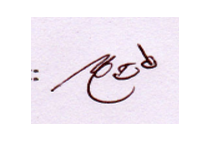 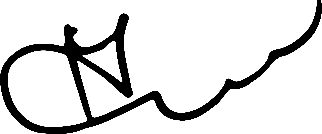 BatchCodeTitle30 (183)02CEG 302Building, Construction Materials & Modern Technology in Real Estate30 (183)02MKT 305Emergency Management30 (183)02MKT 301Real Estate Marketing [BBA-Marketing Management (MKT 202)- Sec: B]30 (183)02MKT 303Marketing Communications [BBA-Integrated Marketing Communications (MKT 405)- Sec: A]31(191)10CEG 302Building, Construction Materials & Modern Technology in Real Estate31(191)10MKT 305Emergency Management31(191)10ART 201Architectural Design in Real Estate31(191)10MKT 301Real Estate Marketing [BBA-Marketing Management (MKT 202)- Sec: B]32(192)04CEG 302Building, Construction Materials & Modern Technology in Real Estate32(192)04MKT 305Emergency Management32(192)04ART 201Architectural Design in Real Estate33(193)02CEG 302Building, Construction Materials & Modern Technology in Real Estate33(193)02MKT 305Emergency Management33(193)02ART 201Architectural Design in Real Estate33(193)02MAT 101Business Mathematics in Real Estate 34(201)02CEG 302Building, Construction Materials & Modern Technology in Real Estate34(201)02MKT 305Emergency Management34(201)02ART 201Architectural Design in Real Estate34(201)02MAT 101Business Mathematics in Real Estate35(211)04MAT 101Business Mathematics in Real Estate35(211)04ACT 101Fundamentals of Accounting 35(211)04BUS 101Real Estate Business Communication 35(211)04ENV 101Environmental Issues in Real Estate 36(212)?MAT 101Business Mathematics in Real Estate36(212)?ACT 101Fundamentals of Accounting36(212)?BUS 101Real Estate Business Communication36(212)?ENV 101Environmental Issues in Real Estate